                                                   День семьи, любви и верности.                                                  Несколько лет, как установилась добрая традиция – отмечать День семьи, любви и верности. Этот новый праздник в России посвящен памяти святых Петра и Февронии Муромских. Ведь в православной традиции именно они считаются покровителями супружеской верности, любви и семейного счастья. И вот 8 июля торжества и чествования по этому поводу состоялись в Южном доме культуры.                             Собрались в фойе в теплой и дружественной обстановке семейные пары – все отметившие серебряные юбилеи. Собрались с детьми и внуками, а с ними родные и близкие – за столами, с традиционным чаепитием. И юные артисты (Валерия  Петрова, Аня Ткачёва, Кирилл Сердюков, Ульяна Петрова, Яна Ткачёва, Витя Козлов) рассказывали стихотворения, порадовали своими песнями и танцами, которые стали украшением праздника. Порадовала гостей своим выступлением и вокальная группа «Южаночка». Гости от души веселились: танцевали, пели песни под баян.                              В чём секрет семейного счастья? На чём строится семья? – извечные вопросы и вроде простые ответы супругов, но в них мудрость жизни. Любовь к ближнему, вера и доверие, взаимопонимание, забота, уважение к старшим, их опыту, следование семейным традициям, умение уступать друг другу, вместе преодолевать трудности. Вот всё это и значит жить по человеческим и божеским законам, по совести и со всеми в мире и в ладу. Когда семья – святое, тогда и лад.                                                                                                      Л.Н.Фокина, директор Южного СДК.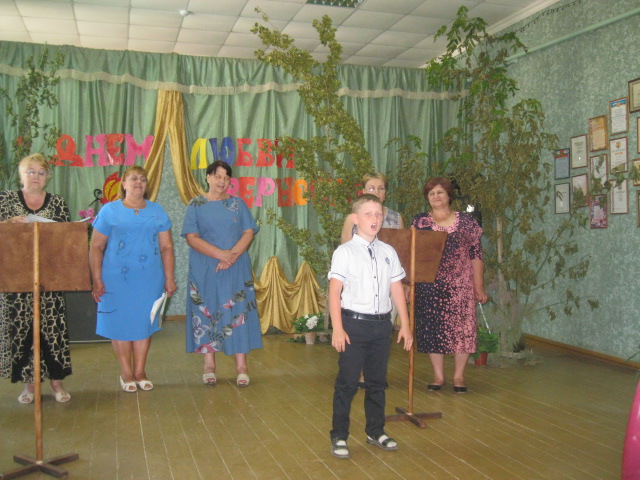 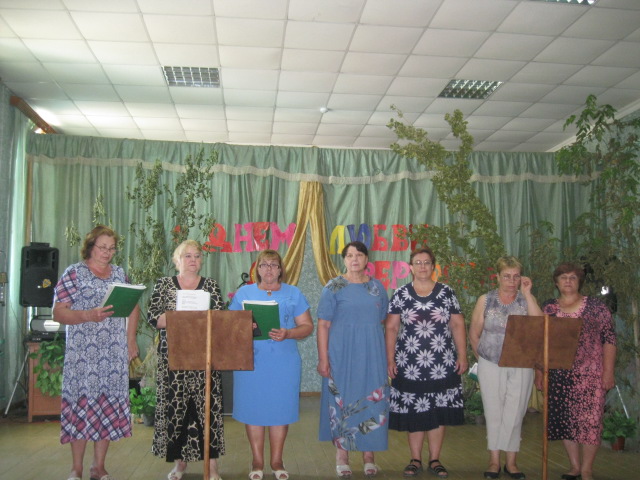 